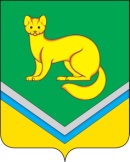 АДМИНИСТРАЦИЯСЕЛЬСКОГО ПОСЕЛЕНИЯ УНЪЮГАНОктябрьского районаХанты – Мансийского автономного округа – ЮгрыПОСТАНОВЛЕНИЕот 08 апреля 2020 г.							                              № 107п.УнъюганО внесении изменений в постановление Администрации сельского поселения Унъюганот 30.03.2020 № 94 «О предоставлении дополнительных мер поддержки субъектам малого и среднего предпринимательства»1. Внести в постановление Администрации сельского поселения Унъюган от 30.03.2020 № 94 «О предоставлении дополнительных мер поддержки субъектам малого и среднего предпринимательства» следующие изменения:1.1. В заголовке после слов «среднего предпринимательства» дополнить словами «и отдельными категориями организаций и индивидуальных предпринимателей».1.2. Преамбулу постановления изложить в следующей редакции:«В соответствии с распоряжением Правительства Российской Федерации от 19.03.2020 № 670-р «О мерах поддержки субъектов малого и среднего предпринимательства», постановлениями Губернатора Ханты-Мансийского автономного округа - Югры от 18.03.2020 № 20 «О введении режима повышенной готовности в Ханты-Мансийском автономном округе – Югре», Правительства Ханты-Мансийского автономного округа-Югры от 20.03.2020 № 88-п «О предоставлении дополнительных мер поддержки субъектам малого и среднего предпринимательства», в целях поддержки субъектов малого и среднего предпринимательства в период введения в Ханты-Мансийском автономном округе – Югре режима повышенной готовности:».1.3. Пункт 1 изложить в следующей  редакции:«1. Предоставить отсрочку арендной платы, начисленной за период с 1 марта 2020 года по 31 декабря 2020 года (далее – дополнительные меры поддержки), и ее уплату равными частями в сроки, предусмотренные договорами аренды в 2021 году, или на иных условиях, предложенных арендаторами, по согласованию сторон:1.1. Субъектам малого и среднего предпринимательства за владение и (или) пользование имуществом, находящимся в собственности муниципального образования сельское поселение Унъюган, земельными участками, государственная собственность на которые не разграничена, переданными им в аренду.1.2. Организациям и индивидуальным предпринимателям, осуществляющим деятельность в сфере пассажирских перевозок на водном, воздушном и автомобильном транспорте, туризма, физической культуры и спорта, общественного питания, гостиничных услуг, культуры, организации досуга и развлечений, дополнительного образования, организаций конференций и выставок, предоставление бытовых услуг населению за владение и (или) пользование недвижимым имуществом, находящимся в собственности муниципального образования сельское поселение Унъюган.».1.4. В пункте 2 слова «субъектов малого и среднего предпринимательства являющихся» заменить словами «лиц, указанных в пункте 1.1. настоящего постановления являющихся».2. Постановление разместить на официальном сайте Администрации сельского поселения Унъюган, в информационно-телекоммуникационной сети общего пользования (компьютерной сети «Интернет»).3. Контроль за исполнением постановления возложить на заместителя главы поселения по строительству и ЖКХ, заведующего отделом обеспечения жизнедеятельности и управления муниципальным имуществом Балабанову Л.В.Глава  сельского поселения Унъюган	           	                  		             В.И. Деркач